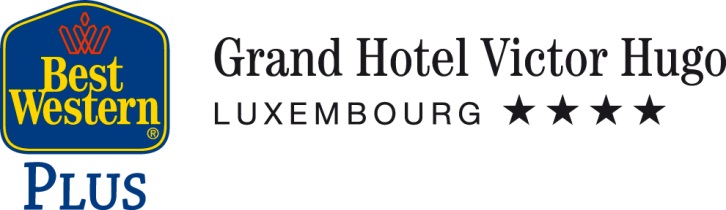 Please return this form directly to
BEST WESTERN PLUS GRAND HOTEL VICTOR HUGO ****
Fax: +352 26 86 47 30 or Reception@victorhugo.bestwestern.deAt least 15th of MAY 2014(Otherwise availability of rooms cannot be guaranteed)ROOM (PLEASE SELECT THE ROOM TYPE)CREDIT CARD (for guarantee reasons)THIS RATE IS VALID ONLY IN RELATION TO EPCO BOOKING FORM AND NOT FOR ONLINE BOOKINGSBOOKING CODE : Nouvel Event FIS201411/06/2014 – 13/06/2014Arrival date:Departure date:Single  SUPERIOR including breakfast and WIFI 135,00 EURSurname, First nameInstitution:AddressPhoneE-mailO AMEXO EUROCARD / MASTERCARDO DINERS CLUBO VISACard numberCardholderexpiry dateDate:Signature: